Территориальная избирательная комиссияГатчинского муниципального округаРЕШЕНИЕ«14» июня 2024 г.						№ 24/192Об определении схемы многомандатных избирательных округов по выборам депутатов совета депутатов муниципального образования Гатчинский муниципальный округ Ленинградской области Руководствуясь пунктами 2, 4 статьи 18 Федерального закона от 12 июня 2002 года № 67-ФЗ «Об основных гарантиях избирательных прав и права на участие в референдуме граждан Российской Федерации» (далее – Федеральный закон), на основании части 4 статьи 4 областного закона 
от 02 мая 2024 года № 50-оз «Об объединении поселений, входящих в состав Гатчинского муниципального района Ленинградской области, наделении вновь образованного муниципального образования статусом муниципального округа и о внесении изменений в областной закон "Об административно-территориальном устройстве Ленинградской области и порядке его изменения"» территориальная избирательная комиссия Гатчинского муниципального округа решила: 1.Определить схему многомандатных избирательных округов для проведения выборов депутатов совета депутатов муниципального образования Гатчинский муниципальный округ Ленинградской области согласно приложению № 1 к настоящему решению и её графическое изображение с обозначением границ согласно приложению № 2 к настоящему решению.2. Направить настоящее решение в Избирательную комиссию Ленинградской области.3. Контроль за исполнением настоящего решения возложить на председателя территориальной избирательной комиссии Гатчинского муниципального округа Смык Ирину Леонидовну.4. Разместить настоящее решение на официальном сайте территориальной избирательной комиссии Гатчинского муниципального района в информационно-телекоммуникационной сети «Интернет».Председатель территориальной избирательной комиссии						И.Л.СмыкСекретарь территориальнойизбирательной комиссии						А.В.ЖуравлеваПриложение №1к решению территориальнойизбирательной комиссииГатчинского муниципального районаот «14»06. 2024 г. №24/192Схема многомандатных избирательных округов по выборам депутатов совета депутатов муниципального образования Гатчинский муниципальный округ Ленинградской области Количество избирателей в муниципальном образовании – 165955     человекКоличество многомандатных избирательных округов – 10Количество мандатов – 50Гатчинский пятимандатный избирательный округ №1Количество избирателей в округе – 16656 человек Количество мандатов в округе – 5Границы Гатчинского пятимандатного избирательного округа №1 муниципального образования Гатчинский муниципальный округ Ленинградской области  Границы избирательного округа № 1 проходят в пределах границ Гатчинского муниципального округа  и включают в себя часть территории города Гатчины  в границах улиц и домов: от пересечения ул. Чехова и ул. Рощинская на юго-запад по ул. Волкова до пересечения с ул. 7-й Армии, далее на северо-запад по ул. 7-й Армии до северного угла дома №15, от него движемся по дворовой территории на северо-восток до дома №2Б по ул. Рощинская, обходим его и дом №2а с восточной стороны и выходим на ул. Рощинская, далее движемся в западном направлении по  ул. Рощинская до дома №18, обходим его с западной стороны и движемся на юг до дома 6А по ул. 7-й Армии, обходим его с восточной стороны, движемся на юго-запад между домами №5 по ул. 7-й Армии и №20 по ул. Хохлова до северного угла дома №16 по ул. Хохлова, далее огибаем его с северо-восточной стороны и выходим на ул. Хохлова, по ул. Хохлова движемся на юго-запад до дома №4, огибаем его с южной стороны и движемся на запад по дворовой территории между домом №4 по ул. Коли Подрядчикова и домом №3 по ул. Филиппова до дома №1 по ул. Филиппова, огибаем его и дом №2 с западной стороны и движемся на северо-восток через дворовую территорию до дома №5А по ул. Крупской, обходим его с восточной стороны и движемся по дворовой территории на северо-запад между домам №6 и №7 до пересечения ул. Крупской и ул. Академика Константинова, далее по ул. Крупской на север до пересечения с ул. Рощинская, оттуда на север до границы муниципального образования, далее на север вдоль границы МО до завода №5, от него на восток до Красносельского шоссе, далее на юг по Красносельскому шоссе до гаражного кооператива «Лада», огибаем его с северной стороны и движемся на северо-восток вдоль границы МО до съезда с Ленинградского шоссе в сторону Киевского шоссе, далее на юго-восток до поворота на Пушкинское шоссе, далее по Пушкинскому шоссе на юго-запад до пересечения с ул. Чехова, далее по ул. Чехова на юг до пересечения с ул. Рощинская.Избирательный округ включает:Населенный пункт: часть территории города Гатчины в границах улиц и домов: Проспект  25 Октября (дома № 46, 46к.1, 48, 50, 50к.1, 52, 52Б, 54, 54к.1, 54к.2,  56, 59, 61, 63, 65, 65А, 67, 69 к.1, 69 к.2, 69 к.3, 71, 75)  Улица: 7 Армии ( дома № 5, 6, 10, 10а, 10б)Улица: Академика Константинова (полностью)Улица: Изотова (полностью)Улица: Коли Подрядчикова (дома № 1, 3, 5, 11, 12, 13,14,15,16, 22)  Улица: Крупской (дома № 7, 8, 9, 12)Улица : Рощинская  ( дома № 1, 1А, 1 к.1,2, 2А, 2Б, 3, 3 к.2, 3А, 3Б , 5 к.1, 5 к.2, 5 к.3, 9, 9Г, 11, 11 к.1, 11А, 13, 13к. 1, 13А, 15, 15к.3, 17, 17Б,  17Б к.1, 19, 20, 21, 24, 26,  27, 28, 29,  30, 32, 34, 36, 38, 40)Улица: Профессора Русинова (полностью) Улица: Филиппова (дома № 1, 2, 3, 4) Улица: Хохлова (дома № 4, 6, 8, 16) Улица: Чехова (дома № 26, 41, 41 к. 1, 41к.3, 43, 43 к.1) Шоссе: Красносельское шоссе (полностью) Шоссе: Ленинградское шоссе (полностью) Шоссе: Пушкинское шоссе (полностью) Шоссе: Шведский проезд (полностью)                                        Гатчинский пятимандатный  избирательный округ №2Количество избирателей в округе – 16531 человек Количество мандатов в округе – 5Границы Гатчинского пятимандатного избирательного округа №2 муниципального образования Гатчинский муниципальный округ Ленинградской области  Границы избирательного округа № 2 проходят в пределах границ Гатчинского муниципального округа  и включают в себя часть территории города Гатчины  в границах улиц и домов: от пересечения ул. Чехова и ул. Рощинская на юго-запад по ул. Волкова до пересечения с ул. 7-й Армии, далее на северо-запад по ул. 7-й Армии до северного угла дома №15, от него движемся по дворовой территории на северо-восток до дома №2Б по ул. Рощинская, обходим его и дом №2а с восточной стороны и выходим на ул. Рощинская, далее движемся в западном направлении по  ул. Рощинская до дома №18, обходим его с западной стороны и движемся на юг до дома 6А по ул. 7-й Армии, обходим его с восточной стороны, движемся на юго-запад между домами №5 по ул. 7-й Армии и №20 по ул. Хохлова до северного угла дома №16 по ул. Хохлова, далее огибаем его с северо-восточной стороны и выходим на ул. Хохлова, движемся по ул. Хохлова на юго-запад до дома №21, далее движемся по дворовой территории между домам №21 и №23 до территории детского сада №13, обходим его с северной стороны и двигаясь на восток между домами №32 и №34 по пр. 25 Октября выходим на проспект 25 Октября, далее на юг по проспекту до озера «Черное», сворачиваем на юго-восток и движемся вдоль берега озера «Черное» до ул. Леонова, далее по ул. Леонова на северо-восток до пересечения с ул. Карла Маркса, далее на северо-запад по ул. Карла Маркса до пересечения с ул. Достоевского, далее по ул. Достоевского на запад до дома №17, огибаем его с восточной стороны и движемся по дворовой территории на юг до восточного угла дома №3 по ул. Урицкого, от него сворачиваем на восток и между домами №8 и №8А движемся до северного угла дома № 14 по ул. Леонова, огибаем его с восточной стороны и двигаясь на юг между домам №14 и №16 выходим на ул. Леонова, далее на восток до ул. Чехова, далее по ул. Чехова на север до ул. Солодухина, далее на юго-восток по ул. Солодухина до городского кладбища, огибаем его с западной стороны и движемся на юго-восток по ул. Станционная до границы МО, далее на восток до восточного конца ул. Торфяная, сворачиваем и движемся на север вдоль восточной границы садоводств «Луч», «Электростандарт» до северной точки садоводства «Погат», огибаем его и вдоль границы «Промзона 1» движемся сначала на юг до ул. Мастеровая, затем по ней на запад до ул. Железнодорожная, двигаемся на север до дома №41 и сворачиваем на запад до ул. Чехова, далее движемся по ул. Чехова на север до пересечения с ул. Рощинская. Избирательный округ включает:Населенный пункт: часть территории города Гатчины в границах улиц и домов: Улица: Проспект  25 Октября ( дома № 9,11/13, 15, 17, 19, 23, 27, 31, 33, 34, 35, 35В, 36, 37, 41, 43, 44, 45; 45А, 47, 49, 51, 53, 55)Улица: 7 Армии (дома № 3, 9, 15, 15А, 19, 21, 23/38, 25/43, 27/20) Улица: Александрова (полностью)Улица: Варшавская линия железной дороги 43 км (полностью);Улица: Волкова (дома № 1 к.1, 1к.3, 1к.4, 2А, 4А) Улица : Володарского (дома № 8А, 10, 15, 22, 22А, 23, 23А, 24, 25А, 26, 28, 29, 30, 31, 33, 34, 35, 36, 39, 41) Улица: Гагарина (полностью)Улица: Горького (дома № 3, 5, 8/10, 14, 19, 20, 24, 26, 28, 30, 32, 32А);Улица: Достоевского (дома № 2, 5, 12, 14, 16, 20, 20/14, 21)Улица: Железнодорожная (дома № с 19 по 41)Улица : Карла Маркса (дома № 22, 24, 26, 26А, 28, 30, 32, 34, 35, 36, 36А, 37, 37А, 38/7, 39, 41, 41А, 45, 46, 47А, 49, 49А, 49/51, 51,  48, 50, 52, 52А, 57, 59, 59А, 59В, 61, 62, 64, 66, 67, 69, 71, 73, 75, 77)Улица : Киргетова (дома № 2, 4, 5; 6, 6А, 7, 8, 9, 11, 11А, 13, 14, 15, 15А, 20, 21, 23, 24, 25, 26/5) Улица: Красная (дома № 3, 3А, 4, 11, 13, 13А) Улица: Леонова (дом № 16) Улица: Максимкова (полностью)Улица: Механическая (полностью)Улица: Металлистов (полностью) Улица: Правды(полностью) Улица: Промышленная(полностью)  Улица : Радищева дома № 3, 4, 5, 5А, 8, 9, 10, 11, 12, 13, 14, 15, 16,18, 18А, 20/18, 24, 26, 26А, 28, 30АУлица: Рощинская дома № 4,10, 12, 14, 14 к. 1, 16, 18, 18А, 18Д, 20АУлица: Солодухина (полностью)Улица: Станционная(полностью)  Улица: Строителей(полностью)  Улица: Соборная дома № 1/9, 3А, 4/9, 5, 6, 7, 7Б, 8, 10, 10Б, 12, 14, 14А, 15, 18А, 20, 21, 21А, 22, 23, 24Б, 27/13, 28, 28В, 34Улица: Торфяная (полностью)Улица : Урицкого дома № 8, 9, 10, 11, 11А, 12, 14, 15, 16, 17,19, 20, 20А, 21, 22, 23, 24, 26, 28, 29, 30, 31, 33, 32, 34, 35, 37 Улица: Фрезерная(полностью)Улица: Хохлова дома № 20, 23, 23А, 29, 31, 33, 35 Улица: Чехова дома № 1, 4А, 8, 9, 13, 14, 15/30, 16, 17,18, 19, 22 к.1, 22 к.2Улица : Чкалова дома № 28, 28Б, 30, 30 к.1, 30 к.2, 30Б, 34, 34А, 36, 38, 38А, 38Б, 39, 40,40А, 40Б, 41, 41А, 42, 42А, 43, 46, 46А, 48, 50, 50А, 50Б, 51, 54А, 54Б, 55, 56, 57, 57А, 58, 58А, 59А, 60, 61, 61А, 63, 64, 65, 69, 69А, 75, 75А, 79 Улица: Банный переулок (дома 3, 3А, 5) Улица: Инженерный переулок (полностью) Населенный пункт:: Массив Промзона -1 (полностью) Населенный пункт: Массив Промзона-1, СНТ Буревестник (полностью) Населенный пункт: Массив Промзона-1, СНТ Луч (полностью) Населенный пункт: Массив Промзона-1, СНТ Строитель (полностью) Населенный пункт: Массив Промзона -1, СНТ РНИИ Электронстандарт (полностью) Населенный пункт: Массив Промзона-1, СНТ Горисполком-2 (полностью) Населенный пункт: Массив Промзона-1, СНТ Погат (полностью) Населенный пункт: Массив Промзона-1, СНТ Ягодка (полностью) Гатчинский пяти мандатный избирательный округ №3Количество избирателей в округе – 16370 человек Количество мандатов в округе – 5Границы Гатчинского пятимандатного избирательного округа №3 муниципального образования Гатчинский муниципальный округ Ленинградской области  Границы избирательного округа № 3 проходят в пределах границ Гатчинского муниципального округа  и включают в себя часть территории города Гатчины  в границах улиц и домов: от пересечения ул. Крупская и ул. Академика Константинова на запад до Пильненской дороги дворцового парка, далее по Пильненской дороге на юго-запад до железной дороги за Соколовским шоссе, далее вдоль железной дороги на юго-восток до восточного угла территории ТРК «Пилот», огибаем ее с восточной стороны и движемся на юг до ул. Генерала Кныша, далее по ул. Генерала Кныша до дома № 6, огибаем его с восточной стороны движемся на юг между домами № 7 и № 1/8 до южного угла дома №3 по ул. Авиатриссы Зверевой, огибаем его с северной стороны и выходим на ул. Авиатриссы Зверевой, сворачиваем на юго-запад и движемся по ул. Авиатриссы Зверевой до кругового перекрестка, там сворачиваем на ул. Диагональная, движемся по ней на юго-восток до детского сада №45, огибаем его с западной стороны и движемся на юг до дома № 7А по ул. Красных Военлетов, далее проходим между домами №7А и № 9 до дома № 9 корпус 1, обходим его с южной стороны и движемся к южному углу дома №11, огибаем его с восточной стороны и движемся на север до ул. Диагональная, далее доходим до территории детского сада № 40, огибаем его с восточной стороны и движемся на север до восточного угла дома № 8 корпус 2  по ул. Авиатриссы Зверевой, от него на северо-восток до детского сада №31, обходим его с северной стороны и движемся на юго-восток до северного угла дома № 3 корпус 3 по бульвару Авиаторов, далее между домами №3 корпус 3 и № 3 корпус 2 по дворовой территории выходим между домами № 3 и № 3 корпус 1 на бульвар Авиаторов, движемся по нему до ул. Генерала Кныша, далее по ул. Генерала Кныша до ул. Киевская, далее по ул. Киевская на северо-запад до территории завода «Авангард», далее огибая его с южной стороны движемся на юго-восток вдоль границы муниципального образования до пересечения ул. Ленинградских Ополченцев с ул. Ополченцев, далее поворачиваем на север и движемся до пер. Восточный, далее движемся вдоль границы муниципального образования через путевую машинную станцию         № 5 на восток до ул. Ополченцев Балтийцев, далее вдоль границы муниципального округа  движемся на северо-восток до  южного угла территории городского кладбища, далее вдоль его западной стороны движемся на северо-запад до ул. Солодухина, далее по ул. Солодухина, исключая все дома, движемся до пересечения с ул. Чехова, далее по ул. Чехова движемся на юг до пересечения с ул. Леонова, далее по ул. Леонова до дома № 16, огибаем его с западной стороны и по дворовой территории мимо дома №14 движемся на запад до дома № 8А по ул. Володарского, огибаем его с западной стороны и выходим на ул. Достоевского между домами № 10 по ул. Володарского и №17 по ул. Достоевского, далее по ул. Достоевского движемся до пересечения с ул. Карла Маркса, далее на север по ул. Карла Маркса до ул. Леонова, далее по ул. Леонова на юго-запад до озера «Черное», далее вдоль берега озера на северо-запад до пр. 25 Октября, далее движемся на север по пр. 25 Октября до дома №32, огибаем его с северной стороны и по дворовой территории движемся до территории детского сада № 13, огибаем ее с северной стороны и между домами № 21 и № 23 по ул. Хохлова выходим на ул. Хохлова, по ул. Хохлова движемся на юго-запад до дома №4, огибаем его с южной стороны и движемся на запад по дворовой территории между домом №4 по ул. Коли Подрядчикова и домом №3 по ул. Филиппова до дома №1 по ул. Филиппова, огибаем его и дом №2 с западной стороны и движемся на северо-восток через дворовую территорию до дома №5А по ул. Крупской, обходим его с восточной стороны и движемся по дворовой территории на северо-запад между домам №6 и №7 до пересечения ул. Крупской и ул. Академика Константинова.Избирательный округ включает:Населенный пункт: часть территории города Гатчины в границах улиц и домов:Улица: Проспект 25 Октября (дома № 2, 22, 28, 32)Улица: Красноармейский проспект (полностью)Улица: Авиатриссы Зверевой дома № 1/8, 4, 6, 8, 8 к.2, 8 к.3 Улица: Багажная (полностью)Улица: Балтийская линия железной дороги 47, 49 км Улица: Болотная(полностью);Улица: Варшавская линия железной дороги 46, 47, 49 км.Улица: Варшавская(полностью)Улица: Вокзальная (полностью)Улица: Володарского дома № 1, 2, 3, 3А, 5, 7, 8 Улица : Генерала Кныша дома  № 9, 10, 11, 12, 12 к.1, 12 к.2; 14, 14 к.1, 15, 16, 17 Улица: Григорина (полностью)Улица: Герцена (полностью)Улица: Гоголя(полностью)Улица: Грунтовая(полностью)Улица: Достоевского дома № 11, 13, 15, 17, 17АУлица: Детскосельская (полностью)Улица: Двинская (полностью)Улица: Жемчужина (полностью);Улица: Железнодорожная дома № с 1 по 17 Улица: Западный парк дом № 1 Улица: Красных Военлетов дома № 9, 9 к.1, 10, 11Улица: Киевская (полностью)Улица: Коли Подрядчикова дома № 2, 4Улица: Крупской дома № 1, 2, 3, 4, 4А, 5, 5А, 6, 6А Улица : Карла Маркса, дома № 1, 4, 5, 6, 7, 7А, 8, 8А, 9, 9А, 9к.1, 10, 11, 11А, 11А/1А, 12/5, 13, 14, 14А, 15, 16, 17, 18, 18А, 19, 20, 21, 25, 25А, 29, 31А, 31, 33 Улица: Кленовая (полностью)Улица: Колхозная (полностью)Улица: Кольцова (полностью) Улица: Красногвардейская (полностью)Улица: Кузьмина (полностью) Улица: Леонова дома № 1, 5, 14,15,17 Улица: Лейтенанта Шмидта дома № 3, 4, 6, 7, 8, 9/5, 10, 12, 14 Улица: Ленинградская (полностью)Улица: Ленинградских Ополченцев (полностью) Улица: Лермонтова (полностью)Улица: Ломоносова (полностью) Улица: Луговая (полностью)Улица: Матвеева (полностью)Улица: Можайская (полностью)Улица: Молодежная (полностью)Улица: Нади Федоровой (полностью)Улица: Некрасова (полностью)Улица: Новая (полностью)Улица: Новопролетарская (полностью)Улица: Нестерова (полностью)Улица: Овражная (полностью)Улица: Ополченцев-Балтийцев (полностью)Улица: Озерная (полностью)Улица: Парковая (полностью)Улица: Песочная (полностью)Улица: Пограничная (полностью)Улица: Приоратская (полностью)Улица: Пионерская (полностью)Улица: Подъездная дорога (полностью)Улица: Рубежная (полностью)Улица: Сойту (полностью)Улица: Солнечная (полностью)Улица: Cтарая дорога (полностью)Улица: Толстого (полностью)Улица: Тосненская ветка железной дороги 3, 4 кмУлица: Тосненская (полностью)Улица: Тихая(полностью)  Улица: Товарная-Балтийская и дом ПМС-75Улица: Урицкого (дома № 2, 3, 4, 5, 5/17) Улица: Уральская (полностью)Улица: Хохлова (дома № 2, 3, 3А, 5, 7, 7А, 11А, 13, 15, 17, 19, 21)Улица: Широкая (полностью)Улица: Шоссейная (полностью)Улица: Школьная (полностью) Улица: Чкалова (дома № 1/2, 3, 5, 7; с 6 по 24А (четная сторона) и дома с № 11 по 25Б (нечетная сторона) Улица: Ягодная (полностью)Улица: 1-й Тосненский переулок (полностью)Улица: 2-й Тосненский переулок (полностью)Улица: 3-й Тосненский переулок (полностью)Улица: Багажный переулок (полностью)Улица: Безымянный переулок (полностью)Улица: Бельгийский переулок (полностью)Улица: Вокзальный переулок (полностью)Улица: Гоголя переулок (полностью)Улица: Деповский переулок (полностью)Улица: Ключевой переулок (полностью)Улица: Малый переулок (полностью)Улица: Некрасова переулок (полностью)Улица: Нагорный переулок (полностью)Улица: Новый переулок (полностью)Улица: Новопролетарский переулок (полностью)Улица: Овражный переулок (полностью)Улица: Паровозный переулок (полностью)Улица: Печерский переулок (полностью)Улица: Средний переулок (полностью)Улица: Солнечный переулок (дома № 1, 2, 3, 4 ,5, 12Б)Улица: Светлый переулок (полностью)Улица: Сквозной переулок (полностью)Улица: Тихий переулок (полностью)Улица: Школьный переулок (полностью)Улица: Двинское шоссе (полностью)Улица: Авиаторов бульвар (полностью)  Гатчинский пятимандатный избирательный округ №4Количество избирателей в округе – 16427 человек Количество мандатов в округе – 5Границы Гатчинского пятимандатного избирательного округа №4 муниципального образования Гатчинский муниципальный округ Ленинградской области  Границы избирательного округа № 4 проходят в пределах границ Гатчинского муниципального округа  и включают в себя часть территории города Гатчины  в границах улиц и домов: от пересечения Корпиковского шоссе и ул. 120 Гатчинской Дивизии на северо-восток вдоль границы муниципального образования до Сокколовского шоссе, далее по Сокколовскому шоссе на юго-восток до железной дороги и по ней до восточного угла территории ТРК «Пилот», огибаем ее с восточной стороны и движемся на юг до ул. Генерала Кныша, далее по ул. Генерала Кныша до дома №6, огибаем его с восточной стороны движемся на юг между домами №7 и №1/8 до южного угла дома №3 по ул. Авиатриссы Зверевой, огибаем его с северной стороны и выходим на ул. Авиатриссы Зверевой, сворачиваем на юго-запад и движемся по ул. Авиатриссы Зверевой до кругового перекрестка, там сворачиваем на ул. Диагональная, движемся по ней на юго-восток до детского сада №45, огибаем его с западной стороны и движемся на юг до дома№7А по ул. Красных Военлетов, далее проходим между домами №7А и №9до дома №9 кор.1, обходим его с южной стороны и движемся к южному углу дома №11, огибаем его с восточной стороны и движемся на север до ул. Диагональная, далее доходим до территории детского сада №40, огибаем его с восточной стороны и движемся на север до восточного угла дома №8 кор. 2 по ул. Авиатриссы Зверевой, от него на северо-восток до детского сада №31, обходим его с северной стороны и движемся на юго-восток до северного угла дома № 3 кор 3 по бульвару Авиаторов, далее между домами №3 кор 3 и №3 кор 2 по дворовой территории выходим между домами № 3 и № 3 кор 1 на бульвар Авиаторов, движемся по нему до ул. Генерала Кныша, далее по ул. Генерала Кныша до ул. Киевская, далее по ул. Киевская на северо-запад до пересечения с ул. Старая Дорога, далее по ул. Старая Дорога на юго-запад до границы муниципального образования, далее на запад вдоль границы муниципального образования до ул. Демидова, от ул. Демидова движемся на запад до западной границы Заячего Ремиза, огибаем его с западной стороны и движемся на север до реки Колпанская, далее вдоль южного побережья реки Колпанская движемся на северо-запад до моста через реку от Берегового переулка, далее от моста движемся на запад до дома №48 по ул. Рысева, огибаем его с южной стороны и движемся на северо-запад до ул. 120 Гатчинской Дивизии, далее по ул. 120 Гатчинской Дивизии движемся на северо-запад до пересечения с Корпиковском шоссе.  Избирательный округ включает: Населенный пункт: часть территории города Гатчины в границах улиц и домов: Улица: 1 Мая (полностью)Улица: 120 Гатчинской Дивизии (полностью)Улица: 2-я Западная (полностью)Улица : Авиатриссы Зверевой дома № 3, 3 к.2, 5, 5 к.2, 7/12, 7Б, 8, 10, 11, 13, 13 к.1, 13 к.2,  14, 15, 15А, 17, 18 к.1, 18 к.2, 18 к.3, 19/8, 20, 20 к.1, 20 к.2, 22 Улица: Балтийская линия железной дороги 43 км. (полностью)Улица: Балтийская линия железной дороги 45 км (полностью)Улица: Беляева(полностью)Улица: Бородина (полностью) Улица: Воскова (полностью)Улица: Генерала Кныша дома № 1, 2, 3, 4, 5, 6, 7Улица: Галеева (полностью)Улица: Глинки (полностью)Улица: Голицыных (полностью)Улица: Гречишкина (полностью)Улица: Дальняя (полностью)Улица: Егерская (полностью)Улица: Заводская (полностью)Улица: Загородная (полностью)Улица: Западная (полностью)Улица: Заречная (полностью)Улица: Красных Военлетов дома № 2; 2А, 4; 4А; 6, 7, 7а Улица: Кустова (полностью)Улица: Колпанская (полностью)Улица: Комсомольцев-подпольщиков (полностью)Улица: Круговая (полностью)Улица: Крылова (полностью)Улица: Куприна (полностью)Улица: Литейная (полностью)Улица: Новоселов дома № 2 к.1, 4, 5, 6, 7, 8, 9, 10, 11 Улица: Огородная (полностью)Улица: Осенняя (полностью)Улица: Островского(полностью)Улица: Офицерская (полностью)Улица: Подольская (полностью)Улица: Пушкинская (полностью)Улица: Покровская (полностью)Улица: Полевая (полностью)Улица: Перегудова (полностью)Улица: Рошаля (полностью)Улица: Рыбакова (полностью)Улица: Рысева (полностью)Улица: Сандалова (полностью) Улица: Слепнева (полностью)Улица: Садовая (полностью)Улица: Северная (полностью)Улица: Сызранская (полностью)Улица: Угловая (полностью)Улица: Южная (полностью)Улица: Ясная (полностью)Улица: Амурский переулок (полностью)Улица: Ангарский переулок (полностью)Улица: Береговой переулок (полностью)Улица: Дачный переулок (полностью)Улица: Заводской переулок (полностью)Улица: Зеленый переулок (полностью)Улица: Краснофлотский переулок (полностью)Улица: Комсомольский переулок (полностью)Улица: Кузнецкий переулок (полностью)Улица: Литейный переулок (полностью)Улица: Мичуринский переулок (полностью)Улица: Охотничий переулок (полностью)Улица: Первомайский переулок (полностью)Улица: Рыбачий переулок (полностью)Улица: Северный переулок (полностью)Улица: Тупой переулок (полностью)Улица: Тенистый переулок (полностью)Улица: Хабаровский переулок (полностью)Улица: Литейный тупик (полностью)Улица: Корпиковское шоссе (полностью) Населенный пункт: Микрорайон Заячий Ремиз (полностью);Населенный пункт: Массив 4, Мариенбург, Сокколовское шоссе (полностью) Населенный пункт: Массив 6, Мариенбург, Сокколовское шоссе (полностью) Населенный пункт: Массив 8, Мариенбург, Сокколовское шоссе (полностью)Населенный пункт: Массив Мариенбург, ДНТ Рошалец, Сокколовское шоссе (полностью). Гатчинский пятимандатный избирательный округ №5Количество избирателей в округе – 16549 человек Количество мандатов в округе – 5Границы Гатчинского пятимандатного избирательного округа №5 муниципального образования Гатчинский муниципальный округ Ленинградской области  В границы избирательного округа № 5 входит часть Гатчинского муниципального округа в территории города Коммунар от пересечения ул. Железнодорожная и моста через реку Славянка, далее по ул. Железнодорожная до массива «Ижора». Далее от северо-восточного угла на юг вдоль массива «Ижора, затем на северо-запад до ул. Ново-Антропшинская, д.10. От ул. Ново-Антропшинская д.10 на юг по ул. Луговая до д. 13, далее вдоль д. 38 переулка Луговой до пересечения с ул. Центральная, затем на юго-восток вдоль ул. Центральная д.36 до реки Ижора. На северо-запад вдоль берега реки Ижора до железно-дорожных путей, затем на юго-восток, огибая территорию промзоны 3, далее на Северо-Запад, огибая ул. Кобраловская, д.1,2, пересекая реку Ижора по Кобраловскому мосту, двигаясь вдоль берега реки Ижора до юго-западной границы города Коммунар, далее вдоль границы на северо-запад до автодороги 41К-010, далее по автомобильной дороге до границы дер. Покровская. Затем в северном направлении до пересечения границ дер. Покровская и дер. Порицы. Далее в западном направлении вдоль границ дер. Порицы, вдоль берега реки Славянка. Затем на северо-запад по границам массивов «Дачный -2» и «Дачный – 3». Далее на юго-восток до ул. Александровская, д.36, затем в северо-восточном направлении по границе дер. Покровская до пересечения с границей города Коммунар.Избирательный округ включает:Населенный пункт: город Коммунар (полностью)Населенный пункт: Массив Антропшино, СНТ Рассвет (полностью)Населенный пункт: Массив "Ижора» (полностью)Населенный пункт: Массив "Ижора", участок 1(полностью)  Населенный пункт: Массив Коммунар, СНТ Южное (полностью)Населенный пункт: деревня Покровская (полностью)Населенный пункт: деревня Марьино (полностью)Населенный пункт: деревня Порицы (полностью)Населенный пункт: Массив: «Дачный 2» (полностью)Населенный пункт: Массив «Дачный 3» (полностью)Населенный пункт: Массив «Дачный 5» (полностью)Населенный пункт: Массив «Дачный 6» (полностью)Населенный пункт: Массив «Речной» (полностью)Населенный пункт: Массив «Северо-Запад» (полностью)Гатчинский пятимандатный избирательный округ №6Количество избирателей в округе – 16636человек Количество мандатов в округе – 5Границы Гатчинского пятимандатного избирательного округа №6 муниципального образования Гатчинский муниципальный округ Ленинградской области  В границы избирательного округа входит часть территории Гатчинского муниципального округа: от точки пересечения северной границы города Коммунар с границей Гатчинского муниципального округа на юг вдоль восточной границы Гатчинского муниципального округа до озера Суровское, далее на юго-запад до огибая озеро Черное до южной границы Гатчинского муниципального округа, далее на запад вдоль южной границы Гатчинского муниципального округа до озера Вялье, огибаем озеро Вялье с западной стороны и движемся на северо-запад до границы заказника «Север Мшинского болота», далее вдоль границы заказника «Север Мшинского болота» до исторического памятника «Мама-камень», далее на север до станции Слудицы, затем на север вдоль железной дороги до урочище Серая Будка, далее на запад до границы Онцевского лесопарка, огибаем его с южной, затем с западной стороны и двтжемся вдоль западного берега реки Оредеж на север до дома №62 по ул. Рабочая поселка Вырица, поворачиваем на запад и движемся до западной границы СНТ «Радуга», огибаем его с запада и движемся на север до трассы 41А-003, далее по трассе на запад до деревни Куровицы, обходим ее с юга и снова выходим на трассу 41А-003, далле движемся до пересечения Большого проспекта и ул. Полева, сворачиваем на ул. Полевая и движемся через ул. Крылова до ул. Шварца, затем сворачиваем на юг и через Пионерский переулок доходим до реки Оредеж, вдоль берега на северо-запад до Комсомольского проспекта, далее пересекаем реку и по Николаевскому проезду движемся Белогорского шоссе, далее по шоссе на запад по ул. Горького до ул. Торговая, далее на северо-запад до реки Оредеж, затем вдоль берега до ул. Вокзальная, далее на северо-запад до железной дороги, затем вдоль железной дороги на север до южной границы поселка Карташевская, от нее до деревни Маргусы, огибаем их с севера и движемся на запад до границы СНТ «Леноблстрой», от него на северо-запад до северо-восточного угла садоводческого массива Кобрино, далее вдоль северной границы массива на запад до реки Кобринка, затем вдоль нее на север до реки Суйда, далее на север вдоль реки Суйда до пересечения с рекой Пижма, оттуда на север до деревни Пустошка, обходим ее с восточной стороны и движемся на север до деревни Малое Замостье, далее огибая ее с востока движемся на север до дороги между лесным массивом и полями, поворачиваем по этой дороге на восток и вдоль лесного массива идем до деревни Сабры, огибаем ее с востока и доходим до железной дороги, далее вдоль железной дороги на восток до лесного массива, затем на север до реки Ижора в районе деревни Вярлево, далее на восток вдоль реки Ижора до границы деревни Вяхтелево, огибаем ее с южной стороны до границы горда Коммунар, далее огибаем город Коммунар вдоль его границы с восточной стороны до точки пересечения северной границы города Коммунар с границей Гатчинского муниципального округа.Избирательный округ включает:Населенный пункт: поселок Вырица (полностью)Населенный пункт: деревня Большие Слудицы (полностью) Населенный пункт: деревня Борисово (полностью) Населенный пункт: деревня Введенское (полностью) Населенный пункт: деревня Воцко (полностью) Населенный пункт: деревня Горки (полностью) Населенный пункт: поселок Дальний (полностью) Населенный пункт: хутор Загуляево (полностью) Населенный пункт: деревня Каушта (полностью) Населенный пункт: деревня Клетно (полностью) Населенный пункт: деревня Кремено (полностью) Населенный пункт: деревня Малые Слудицы (полностью) Населенный пункт: деревня Мины (полностью) Населенный пункт: деревня Нестерково (полностью) Населенный пункт: деревня Никольское (полностью) Населенный пункт: деревня Новинка (полностью) Населенный пункт: поселок Новинка (полностью) Населенный пункт: деревня Озерешно (полностью) Населенный пункт: деревня Ольховец (полностью) Населенный пункт: деревня Порожек (полностью) Населенный пункт: деревня Ракитино (полностью) Населенный пункт: деревня Савкино (полностью) Населенный пункт: Станция Слудицы (полностью) Населенный пункт: деревня Тарасино (полностью) Населенный пункт: деревня Хаймино (полностью) Населенный пункт: деревня Чаща (полностью)Населенный пункт: поселок Чаща (полностью) Населенный пункт: Массив Вырица, СНТ Поляна (полностью)Населенный пункт: Массив Новинка, СНТ Авиатор (полностью)Населенный пункт: Массив Новинка, СНТ Весна (полностью)Населенный пункт: Массив Новинка, СНТ Виктория (Кол. избир.0)Населенный пункт: Массив Новинка, СНТ Волна (полностью) Населенный пункт: Массив Новинка, СНТ Горняк (полностью)Населенный пункт: Массив Новинка, СНТ Дельфин (полностью) Населенный пункт: Массив Новинка, СНТ Конкордия (полностью) Населенный пункт: Массив Новинка, СНТ Контакт (полностью) Населенный пункт: Массив Новинка, СНТ Корвет-Витязь (полностью)Населенный пункт: Массив Новинка, СНТ Кристалл (полностью)Населенный пункт: Массив Новинка, СНТ Ленгипротранс (полностью)Населенный пункт: Массив Новинка, СНТ Луч (полностью)Населенный пункт: Массив Новинка, СНТ Малахит-5 (полностью)Населенный пункт: Массив Новинка, СНТ Малютка (полностью)Населенный пункт: Массив Новинка, СНТ Машиностроитель (полностью)Населенный пункт: Массив Новинка, СНТ Монтажник (полностью)Населенный пункт: Массив Новинка, СНТ Парус (полностью) Населенный пункт: Массив Новинка, СНТ Радэс (полностью)Населенный пункт: Массив Новинка, СНТ Ракитинка (полностью) Населенный пункт: Массив Новинка, СНТ София (полностью) Населенный пункт: Массив Новинка, СНТ Строймашевец Населенный пункт: Массив Новинка, СНТ Технолог-2 Населенный пункт: Массив Новинка, СНТ Энергия Населенный пункт: Массив Новинка, СНТ Эрудит (полностью)Населенный пункт: Массив Чаща, СНТ Арсенал (полностью) Населенный пункт: Массив Чаща, СНТ Березка (полностью) Населенный пункт: Массив Чаща, СНТ Буденовец (полностью)Населенный пункт: Массив Чаща, СНТ Вишневый сад (полностью) Населенный пункт: Массив Чаща, СНТ Волна (полностью)Населенный пункт: Массив Чаща, СНТ Волна-2 (полностью)Населенный пункт: Массив Чаща, СНТ Дружба (полностью)Населенный пункт: Массив Чаща, СНТ Заря (полностью) Населенный пункт: Массив Чаща, СНТ Зеленый Бор (полностью) Населенный пункт: Массив Чаща, СНТ Красновыборжец (полностью) Населенный пункт: Массив Чаща, СНТ Кремено (полностью)Населенный пункт: Массив Чаща, СНТ ЛОМО (полностью)Населенный пункт: Массив Чаща, СНТ Мечта (полностью) Населенный пункт: Массив Чаща, СНТ Нива (полностью)Населенный пункт: Массив Чаща, СНТ Огонек (полностью)Населенный пункт: Массив Чаща, СНТ Оредежское (полностью) Населенный пункт: Массив Чаща, СНТ Парус (полностью) Населенный пункт: Массив Чаща, СНТ Политехник (полностью)Населенный пункт: Массив Чаща, СНТ Природа (полностью) Населенный пункт: Массив Чаща, СНТ Радуга (полностью) Населенный пункт: Массив Чаща, СНТ Салют (полностью)Населенный пункт: Массив Чаща, СНТ Сокол (полностью) Населенный пункт: Массив Чаща, СНТ Чаща-2 (полностью) Населенный пункт: Массив Чаща, СНТ Экспресс (полностью)Населенный пункт: Массив Чаща, СНТ Электросила (полностью)Населенный пункт: Массив Чаща, СНТ Энергия (полностью)Населенный пункт: Массив Чаща, СНТ Энергия-2 (полностью) Населенный пункт: Массив Чаща, СНТ Южное (полностью) Населенный пункт: СНТ «Радуга».Населенный пункт: часть территории поселка Сиверский в границах улиц и домов: Улица: 66 км (полностью)Улица: Авроры (полностью) Улица: Авроры проезд (полностью) Улица: Белогорское шоссе (дома № с 1 по 22)Улица: Благодатный переулок (полностью) Улица: Володарского (полностью) Улица: Вторая Средняя (полностью) Улица: Второй Паркетный переулок (полностью) Улица: Гоголя (полностью) Улица: Дачный переулок (полностью)Улица: Декабристов (полностью) Улица: Детский переулок (полностью) Улица: Дивная (полностью) Улица: Достоевского (полностью) Улица: Дружбы (полностью) Улица: Еленинская (полностью) Улица: Зеленый проезд (полностью) Улица: Земляничный проезд (полностью)Улица: Кирова (полностью) Улица: Контр-адмирала Николая Чикера (полностью)Улица: Комсомольский проспект (полностью) Улица: Красная (полностью) Улица: Красный переулок (полностью)Улица: Крылова (полностью) Улица: Куйбышева (полностью) Улица: Курортная (полностью) Улица: Ленина (полностью) Улица: Ленинградский переулок (полностью)Улица: Майора Нестерова (полностью)Улица: Мира (полностью) Улица: Мира проезд (полностью) Улица: Новый проезд (полностью)Улица: Огородникова (полностью) Улица: Оредежский переулок (полностью) Улица: Островского (полностью)Улица: Паркетная (полностью) Улица: Паркетный переулок (полностью)Улица: Первая Средняя (полностью) Улица: Первомайская (полностью) Улица: Первый Паркетный переулок (полностью) Улица: Пионерский переулок (полностью) Улица: Пионерский проспект (полностью) Улица: Пожарный переулок (полностью)Улица: Правды (полностью) Улица: Пушкинская (полностью) Улица: Пушкинский переулок (полностью)Улица: Радужный проезд (полностью)Улица: Репина (полностью) Улица: Санаторный переулок (полностью)Улица: Связи (полностью) Улица: Северная (полностью) Улица: Сиверская (полностью)Улица: Славы (полностью) Улица: Тенистая (полностью) Улица: Церковный проезд (полностью)Улица: Чапаева (полностью) Улица: Чехова (полностью) Улица: Шмидта (полностью) Населенный пункт: деревня Куровицы (полностью);    Населенный пункт: деревня Старосиверская (полностью);    Населенный пункт: деревня Маргусы (полностью)Населенный пункт: Массив Ухта, СНТ Белогорка (полностью) Населенный пункт: Массив Ухта, СНТ Заря (полностью) Населенный пункт: Массив Ухта, СНТ Леноблстрой (полностью) Населенный пункт: Массив Ухта, СНТ Мельничный ручей (полностью) Населенный пункт: Массив Ухта, СНТ Овражек (полностью) Населенный пункт: Массив Ухта, СНТ Ухта (полностью) Населенный пункт: Массив Ухта, СНТ Ухта - Завод Кризо (полностью) Населенный пункт: Массив Ухта, СНТ Ухта-Гатчинасельмаш (полностью)Населенный пункт: поселок Сусанино (полностью);Населенный пункт: деревня Виркино (полностью) Населенный пункт: деревня Пижма-19 (полностью) Населенный пункт: деревня Заборье (полностью) Населенный пункт: деревня Ковшово (полностью) Населенный пункт: деревня Красницы (полностью) Населенный пункт: деревня Мыза (полностью) Населенный пункт: поселок Семрино (полностью)Населенный пункт: поселок Кобралово (полностью) Населенный пункт: Станция Владимирская (полностью) Населенный пункт: Массив Антропшино, СНТ Магистраль (полностью) Населенный пункт: Массив Антропшино, СНТ Славянка (полностью) Населенный пункт: Массив Антропшино, СНТ Строитель (полностью) Населенный пункт: Массив Березовая роща, СНТ Березка (полностью) Населенный пункт: Массив Березовая Роща, СНТ Березовая Роща (полностью) Населенный пункт: Массив Березовая Роща, СНТ Виктория (полностью)Населенный пункт: Массив Березовая Роща, СНТ Виктория-ПСО (полностью)Населенный пункт: Массив Березовая Роща, СНТ Железнодорожник (полностью) Населенный пункт: Массив "Березовая Роща", СНТ Кобралово (полностью) Населенный пункт: Массив Березовая Роща, СНТ Луч (полностью)Населенный пункт: Массив Березовая Роща, СНТ Прибой (полностью) Населенный пункт: Массив Березовая Роща, СНТ Строитель (полностью) Населенный пункт: Массив Кобралово, СНТ Магистраль (полностью) Населенный пункт: Массив 34 км, СНТ Альфа (полностью) Населенный пункт: Массив 34 км, СНТ Заречное (полностью) Населенный пункт: Массив 36 км, СНТ Уран (полностью) Населенный пункт: Массив Красницы, СНТ Березка (полностью)Населенный пункт: Массив Красницы, СНТ Бриг (полностью) Населенный пункт: Массив Красницы, СНТ Волна (полностью))Населенный пункт: Массив Красницы, СНТ Генетика (полностью) Населенный пункт: Массив Красницы, СНТ Глобус (полностью) Населенный пункт: Массив Красницы, СНТ Гюйс (полностью)Населенный пункт: Массив Красницы, СНТ Дружба (полностью) Населенный пункт: Массив Красницы, СНТ Здоровье (полностью) Населенный пункт: Массив Красницы, СНТ Искорка (полностью) Населенный пункт: Массив Красницы, СНТ Клен (полностью) Населенный пункт: Массив Красницы, СНТ Коммунар (полностью) Населенный пункт: Массив Красницы, СНТ Компенсатор (полностью)Населенный пункт: Массив Красницы, СНТ Корвет (полностью) Населенный пункт: Массив Красницы, СНТ Лена (полностью) Населенный пункт: Массив Красницы, СНТ Ленинградец (полностью) Населенный пункт: Массив Красницы, СНТ Лес (полностью) Населенный пункт: Массив Красницы, СНТ Лиижтовец (полностью) Населенный пункт: Массив Красницы, СНТ Маяк (полностью) Населенный пункт: Массив Красницы, СНТ Озеро (полностью) Населенный пункт: Массив Красницы, СНТ Отрадное (полностью)Населенный пункт: Массив Красницы, СНТ Парус (полностью) Населенный пункт: Массив Красницы, СНТ Пушкинец (полностью) Населенный пункт: Массив Красницы, СНТ Пушкинец-2 (полностью)Населенный пункт: Массив Красницы, СНТ Риф (полностью) Населенный пункт: Массив Красницы, СНТ Ручеек (полностью) Населенный пункт: Массив Красницы, СНТ Сатос (полностью) Населенный пункт: Массив Красницы, СНТ Сияние (полностью)Населенный пункт: Массив Красницы, СНТ Флора (полностью) Населенный пункт: Массив Красницы, СНТ Электросила-7 (полностью) Населенный пункт: Массив Красницы, СНТ Электросила-8 (полностью) Населенный пункт: Массив Красницы, СНТ Южное (полностью) Населенный пункт: массив «Пижма»: СНТ «Подснежник».Гатчинский пятимандатный избирательный округ №7Количество избирателей в округе – 16483человек Количество мандатов в округе – 5Границы Гатчинского пятимандатного избирательного округа №7 муниципального образования Гатчинский муниципальный округ Ленинградской области  В границы избирательного округа входит часть территории Гатчинского муниципального округа: от восточной границы деревни Натальевка на юго-запад до границы Гатчинского муниципального округа, далее вдоль западной, а затем и южной границы Гатчинского муниципального округа до границы заказника «Север Мшинского болота» до исторического памятника «Мама-камень», далее на север до станции Слудицы, затем на север вдоль железной дороги до урочище Серая Будка, далее на запад до границы Онцевского лесопарка, огибаем его с южной, затем с западной стороны и движемся вдоль западного берега реки Оредеж на север до дома №62 по ул. Рабочая поселка Вырица, поворачиваем на запад и движемся до западной границы СНТ «Радуга», огибаем его с запада и движемся на север до трассы 41А-003, далее по трассе на запад до деревни Куровицы, обходим ее с юга и снова выходим на трассу 41А-003, далее движемся до пересечения Большого проспекта и ул. Полевая, сворачиваем на ул. Полевая и движемся через ул. Крылова до ул. Шварца, затем сворачиваем на юг и через Пионерский переулок доходим до реки Оредеж, вдоль берега на северо-запад до Липовой аллее, по ней до Вырицкого шоссе, далее через двор на юг вдоль западной стороны дома 8 по ул. Вокзальная, далее по ней на север до пересечения с Вырицким шоссе, затем на северо-запад до южной границы СНТ «Сиверский», огибаем его с западной стороны и движемся на северо-запад до деревни Старое Колено, огибаем его с запада и движемся на север до границы деревня Вошпа, огибаем ее с южной стороны и далее на запад через трассу Е-95 до деревни Старые Черницы, далее на юго-запад до Борницкого карьера, обходим его и деревню Новое Хинколово с северной стороны и движемся к деревне Натальевка. Избирательный округ включает:Населенный пункт: посёлок Дружная Горка (полностью)    Населенный пункт: деревня Зайцево (полностью) Населенный пункт: деревня Заозерье (полностью) Населенный пункт: деревня Изора (полностью) Населенный пункт: деревня Кургино (полностью) Населенный пункт: деревня Лампово (полностью) Населенный пункт: деревня Лязево (полностью) Населенный пункт: деревня Остров (полностью) Населенный пункт: деревня Протасовка (полностью)Населенный пункт: деревня Симанково (полностью) Населенный пункт: поселок Станция Строганово (полностью) Населенный пункт: село Орлино (полностью) Населенный пункт: вблизи дер.Межно (полностью) Населенный пункт: Массив Дружная Горка, СНТ Дружба (полностью) Населенный пункт: Массив Дружная Горка, СНТ Дружная Горка (полностью)Населенный пункт: Массив Дружная Горка, СНТ Нева (полностью)Населенный пункт: Массив Дружная Горка ДНТ Лесовод (полностью)Населенный пункт: Массив Дружная Горка, СНТ Пикник (полностью)Населенный пункт: Массив Орлино, ДНП Оникс (полностью)Населенный пункт: Массив Орлино, ДНП Орлинка (полностью)Населенный пункт: Массив Орлино, СНТ Орлино (полностью) Населенный пункт: Массив Рыбицы, ДНП Рыбицы (полностью) Населенный пункт: Массив Рыбицы, ДНП Рыбицы-1 (полностью) Населенный пункт: Массив Строганово, СНТ Авангард (полностью)Населенный пункт: Массив Строганово, СНТ Весна (полностью) Населенный пункт: Массив Строганово, СНТ Волна (полностью) Населенный пункт: Массив Строганово, СНТ Восход (полностью) Населенный пункт: Массив Строганово, СНТ Горизонт (полностью) Населенный пункт: Массив Строганово, СНТ Горисполком-3 (полностью)Населенный пункт: Массив Строганово, СНТ Колос (полностью)Населенный пункт: Массив Строганово, СНТ Лесное (полностью)Населенный пункт: Массив Строганово, СНТ Нева (полностью)Населенный пункт: Массив Строганово, СНТ Нейтрон (полностью) Населенный пункт: Массив Строганово, СНТ Огонек (полностью) Населенный пункт: Массив Строганово, СНТ Октябрьское (полностью) Населенный пункт: Массив Строганово, СНТ Октябрьское-1 (полностью)Населенный пункт: Массив Строганово, СНТ Протон (полностью)Населенный пункт: Массив Строганово, СНТ Пчелка (полностью) Населенный пункт: Массив Строганово, СНТ Ритм (полностью) Населенный пункт: Массив Строганово, СНТ Родник (полностью)Населенный пункт: Массив Строганово, СНТ Спринт (полностью)Населенный пункт: Массив Строганово, СНТ Строганово (полностью) Населенный пункт: Массив Строганово, СНТ Транспортник (полностью)Населенный пункт: Массив Строганово, СНТ Факел (полностью)Населенный пункт: Массив Строганово, СНТ Фрегат (полностью)Населенный пункт: Массив Строганово, СНТ Химик (полностью)Населенный пункт: часть территории поселка Сиверский в границах улиц и домов: Улица: 123 Дивизии (дома 1, 4, 6, 8, 9)Улица: 67 км (полностью) Улица: 68 км (полностью) Улица: Белогорское шоссе (дома с 23-60)  Улица: Березовая (полностью) Улица: Большевская Набережная (полностью) Улица: Боровичный переулок (полностью) Улица: Вишневского (полностью) Улица: Владимирская (полностью) Улица: Военный городок (полностью) Улица: Вокзальная   (дома 7, 7А,7Б, 8, 10А, 16, 18, 20, 21, 25, 26, 27, 28, 29, 32, 35, 40, 42, 44, 46, 48,48А,87)Улица: Восточная (полностью) Улица: Газа (полностью) Улица: Георгиевский проезд (полностью)Улица: Героев проспект (полностью) Улица: Герцена (полностью) Улица: Герцена переулок (полностью) Улица: Горького (полностью) Улица: Горького переулок (полностью) Улица: Дружногорское шоссе (полностью) Улица: Дружносельская (полностью) Улица: Дружносельская проезд 1 (полностью) Улица: Дружносельская проезд 2 (полностью) Улица: Дружносельская проезд 3 (полностью) Улица: Дружносельский переулок (полностью) Улица: Екатерининский переулок (полностью)Улица: Елизаветинский проезд (полностью) Улица: Ключевая (полностью) Улица: Колхозная (полностью) Улица: Колхозный переулок (полностью) Улица: Купальная (полностью)Улица: Космонавта Титова (полностью)Улица: Крамского шоссе (полностью) Улица: Крупской (полностью) Улица: Лермонтова (полностью) Улица: Лесная (полностью) Улица: Лесопарковая (полностью) Улица: Луговая (полностью) Улица: Львовская (полностью) Улица: Малый переулок (полностью) Улица: Мариинская (полностью) Улица: Мишуткин проезд (полностью) Улица: Молодежная (полностью) Улица: Некрасова (полностью) Улица: Некрасова переулок (полностью) Улица: Никитинский проезд (полностью) Улица: Саши Никифорова (полностью) Улица: Николаевский проезд (полностью) Улица: Новое шоссе (полностью) Улица: Новый тупик (полностью) Улица: Парковая (полностью) Улица: Парковый переулок (полностью)Улица: Полевая (полностью) Улица: Пролетарский проспект (полностью) Улица: Республиканский проспект (полностью) Улица: Речная (полностью) Улица: Свободы (полностью) Улица: Сиреневая (полностью) Улица: Советская (полностью) Улица: Совхозная (полностью) Улица: Солнечная (полностью) Улица: Солнечный переулок (полностью) Улица: Спортивная (полностью) Улица: Средняя (полностью) Улица: Строителей (полностью) Улица: Стурцеля (полностью) Улица: Толмачева (полностью) Улица: Толмачева переулок (полностью) Улица: Торговая (полностью) Улица: Торговый переулок (полностью) Улица: Труда переулок (полностью) Улица: Федоровская (полностью) Улица: Фрунзе (полностью) Населенный пункт: деревня Белогорка (полностью)Населенный пункт: деревня Большево (полностью)    Населенный пункт: поселок Дружноселье (полностью) Населенный пункт: деревня Дружносельское лесничество (полностью)Населенный пункт: деревня Новосиверская (полностью)Населенный пункт: ДНП Зяблики (полностью)Населенный пункт: Дружносельский Кордон Орлинка (полностью)Населенный пункт: Массив Дружная Горка, СНТ Лесовод (полностью)Населенный пункт: Массив Дружноселье, СНТ Дружноселье (полностью)Населенный пункт: Массив Дружноселье, СНТ Энергетик (полностью) Населенный пункт: Массив Зеленая Гора, СНТ Белогорка (полностью) Населенный пункт: Массив Лампово, СНТ Дружноселье (полностью)Населенный пункт: Массив Старосиверская, СНТ Охотничий хутор (полностью)Населенный пункт: Массив Старосиверская, СНТ Сиверский (полностью) Населенный пункт: село Никольское (полностью) Населенный пункт: деревня Корписалово (полностью) Населенный пункт: деревня Новое Колено (полностью) Населенный пункт: деревня Новое Хинколово (полностью) Населенный пункт: деревня Ротково (полностью) Населенный пункт: деревня Старое Хинколово (полностью) Населенный пункт: деревня Тихковицы (полностью) Населенный пункт: Старое Хинколово, ДНП Сиворицкий Ручей (полностью) Населенный пункт: Массив Никольское, СНТ Надежда (полностью)Населенный пункт: Массив Никольское, СНТ Никольское (полностью) Населенный пункт: Массив Никольское, СНТ Родник (полностью) Населенный пункт: Массив Новое Колено, СНТ Киевское (полностью) Населенный пункт: Массив Ротково, СТ Оазис (полностью)Населенный пункт: Массив Корписалово, СТ Пролетарский труд (полностью) Населенный пункт: село Рождествено (полностью) Населенный пункт: поселок Дивенский (полностью)Населенный пункт: деревня Батово (полностью) Населенный пункт: деревня Выра (полностью) Населенный пункт: деревня Грязно (полностью) Населенный пункт: деревня Даймище (полностью) Населенный пункт: деревня Замостье (полностью) Населенный пункт: вблизи дер. Ляды (полностью)Населенный пункт: деревня Ляды (полностью) Населенный пункт: деревня Межно (полностью) Населенный пункт: деревня Новое Поддубье (полностью) Населенный пункт: деревня Поддубье (полностью) Населенный пункт: деревня Рыбицы (полностью) Населенный пункт: деревня Старое Поддубье (полностью) Населенный пункт: деревня Чикино (полностью) Населенный пункт: ДНП Дачная Выра (полностью) Населенный пункт: ДНП Оредеж (полностью)Населенный пункт: ДНП Приозерный (полностью)Населенный пункт: ДНП Рождествено (полностью)Населенный пункт: ДНП «Набоковская усадьба» (полностью)Населенный пункт: ДНП «Чикинские озера» (полностью)Населенный пункт: Массив Батово, СНТ Иленка (полностью)Населенный пункт: Массив Михайловка, СНТ Дубрава (полностью)Населенный пункт: Массив Михайловка, СНТ Михайловское (полностью) Населенный пункт: Массив Михайловка, СНТ Новая Мыза (полностью)Населенный пункт: Массив Михайловка, СНТ Поддубье (полностью)Населенный пункт: Массив Михайловка, СНТ Энтузиаст (полностью) Населенный пункт: Массив Михайловка, СНТ Союз (полностью)Населенный пункт: Массив Рождествено, СНТ Родник Населенный пункт: Массив Рождествено, СНТ Рябинушка (полностью) Гатчинский пятимандатный  избирательный округ №8Количество избирателей в округе – 16805человек Количество мандатов в округе – 5Границы Гатчинского пятимандатного избирательного округа №8 муниципального образования Гатчинский муниципальный округ Ленинградской области  В границы избирательного участка входит часть территории Гатчинского муниципального округа: от пересечения Киевского шоссе с железной дорогой в районе деревни Коммолово на юг по Киевскому шоссе, включая улицы Кутышева (д. 1, д. 4, д. 6, д. 8, д. 10, д. 12, д. 14), Школьная (полностью), Строительная (полностью) в деревне Малое Верево до границы города Гатчина, далее на юг вдоль восточной границы города Гатчина до разъезда 47 км, далее на юг вдоль железной дороги до границы пос. Высокоключевой, огибаем его с западной стороны и движемся на юго-запад до деревни Меньково, огибаем ее и деревню Старое Колено с западной стороны и движемся на юго-восток до СНТ «Сиверский», обходим его с южной стороны и движемся на юго-восток до пересечения ул. Вокзальная с Вырицким шоссе, далее на юго-восток по ул. Вокзальная до дома №10, сворачиваем во двор и вдоль западной стороны дома №8 движемся на северо-восток до Липовой Аллеи, далее по Липовой аллее до берега реки Оредеж, далее вдоль реки на северо-восток до дома №10 по ул. Подгорная, далее на северо-запад до ул. Малая набережная, по ней до железной дороги, далее по железной дороге на север до границы пос. Карташевская, затем на запад до южной границы массива Кобрина, огибаем его с восточной стороны и движемся вдоль реки Кобринка до реки Суйда, далее вдоль реки Суйда до пересечения с рекой Пижма, оттуда на север до деревни Пустошка, обходим ее с восточной стороны и движемся на север до деревни Малое Замостье, далее огибая ее с востока движемся на север до дороги между лесным массивом и полями, поворачиваем по этой дороге на восток и вдоль лесного массива идем до деревни Сабры, огибаем ее с востока и доходим до железной дороги, далее вдоль железной дороги на восток до лесного массива, затем на север до реки Ижора в районе деревни Вярлево, далее на восток вдоль реки Ижора до границы деревни Вяхтелево, огибаем ее с восточной стороны и выходим на трассу 41К-010, далее по автомобильной дороге до границы дер. Покровская, затем в северном направлении до пересечения границ дер. Покровская и дер. Порицы, далее в западном направлении вдоль границ дер. Порицы, вдоль берега реки Славянка до границы массива «Дачный -2» и оттуда на запад до деревни Коммолово.  Избирательный округ включает:Населенный пункт: часть территории деревни Малое Верево в границах улиц и домов: Улица: Кутышева (дома № 1, 4, 6, 8, 10, 12, 14)Улица: Школьная (полностью)Улица: Строительная (полностью) Населенный пункт: деревня Бугры (полностью) Населенный пункт: деревня Горки (полностью)Населенный пункт: деревня Коммолово (полностью)Населенный пункт: деревня Романовка (полностью) Населенный пункт: Массив «Романовка» СНТ «Ручеек» (полностью)  Населенный пункт: поселок Лукаши(полностью)Населенный пункт: деревня Бор (полностью)Населенный пункт: деревня Веккелево (полностью)Населенный пункт: деревня Корпикюля (полностью)Населенный пункт: деревня Руссолово (полностью)Населенный пункт: деревня Шаглино (полностью)Населенный пункт: деревня Пудомяги (полностью)Населенный пункт: деревня Кобралово (полностью)Населенный пункт: деревня   Антелево (полностью)Населенный пункт: деревня   Репполово (полностью)Населенный пункт: деревня   Большое Сергелево (полностью)Населенный пункт: деревня   Монделево (полностью)Населенный пункт: деревня Вяхтелево (полностью)Населенный пункт: деревня   Вярлево (полностью)Населенный пункт: ДНП «Бавария» (полностью)Населенный пункт: вблизи д.Монделево (полностью)Населенный пункт: Массив «Дачный 1» (полностью)Населенный пункт: Массив «Дачный 4» (полностью)Населенный пункт: Массив Ивановка СНТ «Ижора» (полностью)Населенный пункт: Массив Лукаши СНТ «Западное» (полностью)Населенный пункт: Массив Лукаши СНТ «Комсомолец» (полностью)Населенный пункт: Массив Лукаши СНТ «Рассвет» (полностью)Населенный пункт: Массив Руссолово СНТ «Руссолово» (полностью)Населенный пункт: поселок Новый Свет (полностью)Населенный пункт: поселок Торфяное (полностью) Населенный пункт: поселок Пригородный (полностью) Населенный пункт: деревня Пустошка (полностью)Населенный пункт: деревня Малое Замостье (полностью)Населенный пункт: деревня Коргузи (полностью)Населенный пункт: деревня Сабры (полностью) Населенный пункт: Массив: поселок Новый Свет Массив 13(полностью)Населенный пункт: Массив: поселок Новый Свет Массив 32 (полностью)Населенный пункт: Массив: поселок Новый Свет Массив 52 (полностью)Населенный пункт: Массив Новый Свет, СНТ Строитель (полностью)Населенный пункт: Массив Промзона-1, СНТ Буревестник-2 (полностью) Населенный пункт: Массив Промзона-1, СНТ ВнииСтройМаш (полностью) Населенный пункт: Массив Промзона-1, СНТ Горисполком-2 (полностью) Населенный пункт: Массив Промзона-1, СНТ Кировец-2 (полностью) Населенный пункт: Массив Промзона-1, СНТ Электронстандарт (полностью)Населенный пункт: Массив Торфяное, СНТ Медик (полностью) Населенный пункт: Массив Торфяное, СНТ Надежда (полностью) Населенный пункт: Массив Торфяное: СНТ Тюльпан (полностью) Населенный пункт: Село Воскресенское (полностью)Населенный пункт: поселок Высокоключевой (полностью)Населенный пункт: поселок Карташевская (полностью)Населенный пункт: поселок Кобринское (полностью)Населенный пункт: поселок Прибытково (полностью)Населенный пункт: поселок Суйда (полностью) Населенный пункт: поселок при железнодорожной станции Суйда (полностью)Населенный пункт: деревня Кобрино (полностью)Населенный пункт: деревня Мельница (полностью)Населенный пункт: деревня Меньково (полностью)Населенный пункт: деревня Новокузнецово (полностью)Населенный пункт: деревня Пижма (полностью)Населенный пункт: деревня Погост (полностью)Населенный пункт: деревня Покровка (полностью)Населенный пункт: деревня Руново (полностью)Населенный пункт: деревня Старое Колено (полностью)Населенный пункт: Массив Кобрино (полностью) Населенный пункт: Массив Кобрино, СНТ Автомобилист (ОТХ) (полностью)Населенный пункт: Массив Кобрино, СНТ Автомобилист (полностью)Населенный пункт: Массив Кобрино, СНТ Азимут (полностью) Населенный пункт: Массив Кобрино, СНТ Березка (полностью) Населенный пункт: Массив Кобрино, СНТ Бригантина (полностью) Населенный пункт: Массив Кобрино, СНТ Бригантина-2 (полностью)Населенный пункт: Массив Кобрино, СНТ Буревестник-3 (полностью) Населенный пункт: Массив Кобрино, СНТ Волна (полностью) Населенный пункт: Массив Кобрино, СНТ Вырица (полностью))Населенный пункт: Массив Кобрино, СНТ Деревообработчик (полностью)Населенный пункт: Массив Кобрино, СНТ Дружба (полностью)Населенный пункт: Массив Кобрино, СНТ Заря (полностью)Населенный пункт: Массив Кобрино, СНТ Звездное (полностью)Населенный пункт: Массив Кобрино, СНТ Золотой Ранет (полностью)Населенный пункт: Массив Кобрино, СНТ Импульс (полностью)Населенный пункт: Массив Кобрино, СНТ Испытатель (полностью)Населенный пункт: Массив Кобрино, СНТ Исток (полностью) Населенный пункт: Массив Кобрино, СНТ Керамика (полностью)Населенный пункт: Массив Кобрино, СНТ Кобринское (полностью) Населенный пункт: Массив Кобрино, СНТ Кооператор (полностью)Населенный пункт: Массив Кобрино, СНТ Лужайка (полностью)Населенный пункт: Массив Кобрино, СНТ Малыш (полностью)Населенный пункт: Массив Кобрино, СНТ Мелиоратор (полностью) Населенный пункт: Массив Кобрино, СНТ Надежда (полностью)Населенный пункт: Массив Кобрино, СНТ Природа (полностью) Населенный пункт: Массив Кобрино, СНТ Прогресс (полностью)Населенный пункт: Массив Кобрино, СНТ Прометей (полностью) Населенный пункт: Массив Кобрино, СНТ Путеец (полностью) Населенный пункт: Массив Кобрино, СНТ Рассвет (полностью) Населенный пункт: Массив Кобрино, СНТ Рассвет-2 (полностью)Населенный пункт: Массив Кобрино, СНТ Ремонтник (полностью)Населенный пункт: Массив Кобрино, СНТ Ромашка (полностью) Населенный пункт: Массив Кобрино, СНТ Ротор (полностью) Населенный пункт: Массив Кобрино, СНТ Сирень (полностью)Населенный пункт: Массив Кобрино, СНТ СПТУ-233 (полностью)Населенный пункт: Массив Кобрино, СНТ Строитель (полностью) Населенный пункт: Массив Кобрино, СНТ Строитель-2 (полностью)Населенный пункт: Массив Кобрино, СНТ Уголек (полностью)Населенный пункт: Массив Кобрино, СНТ Факел (Горгаз) (полностью)Населенный пункт: Массив Кобрино, СНТ Факел (Подземка) (полностью) Населенный пункт: Массив Кобрино, СНТ Флора (полностью)Населенный пункт: Массив Кобрино, СНТ Фруктовое (полностью)Населенный пункт: Массив Кобрино, СНТ Чайка (полностью) (полностью)Населенный пункт: Массив Кобрино, СНТ Эксперимент (полностью) Населенный пункт: Массив Кобрино, СНТ Электронстандарт (полностью) Населенный пункт: Массив Кобрино, СНТ Энергетик (полностью)Населенный пункт: Массив Кобрино, СНТ Яблонька (полностью) Населенный пункт: Массив Кобрино, СНТ Ягодка (полностью)Населенный пункт: Массив «Прибытково» СНТ: «Строитель» (полностью)Населенный пункт: Массив «Прибытково» СНТ: «Строитель -2» (полностью)Населенный пункт: Массив «Меньково» СНТ: «Лесная поляна» (полностью)Населенный пункт: Массив Меньково, СНТ Меньково (полностью)Населенный пункт: Массив Покровка, СНТ Мельница (полностью)Населенный пункт: Массив Покровка, СНТ Мельничный Ручей (полностью)Населенный пункт: Массив «Погост-Елицы»: СНТ «Елицы»(полностью)Населенный пункт: Массив Суйда, СНТ Егерское (полностью) Населенный пункт: Массив Суйда, СНТ Лесное (полностью) Населенный пункт: Массив Суйда, СНТ Новое (полностью) Населенный пункт: Массив «Мельница»: СНТ «Красная дача»Населенный пункт: Массив Мельница, СНТ Мельничный Ручей (полностью)Населенный пункт: Массив «Пижма»: СНТ «Пустошка»Населенный пункт: часть территории поселка Сиверский в границах улиц и домов: Улица: Вырицкое шоссе (полностью) Улица: Заводская (полностью) Улица: Загородный переулок Улица: Липовая Аллея (полностью) Улица: Мтс (полностью) Улица: Подгорная (полностью) Улица: Самсона (полностью) Улица: Вокзальная   дом № 4 Улица: 123 Дивизии дом № 2 Гатчинский пятимандатный  избирательный округ №9Количество избирателей в округе – 16769 человек Количество мандатов в округе – 5Границы Гатчинского пятимандатного избирательного округа №9 муниципального образования Гатчинский муниципальный округ Ленинградской области  В границы избирательного округа входит часть территории Гатчинского муниципального округа: от восточной границы деревни Натальевка на юго-запад до границы Гатчинского муниципального округа, далее вдоль западной, а затем и северной границы Гатчинского муниципального округа до СНТ «Орбита», огибаем его с западной стороны и движемся на юг до деревни Кемпелово, оттуда на юго-восток до СНТ «Пламя», огибаем его с восточной стороны и движемся на юго-восток до деревни Парицы, обходим ее с северной стороны до завода ЛВЖ-701, обходим с северной стороны его и гаражный кооператив «Старт», далее до СНТ «Лесное», обходим его и СНТ «Дружба» с севера и доходим до границы города Гатчина, далее вдоль границы Гатчины движемся на восток, минуя озеро Колпанское и деревню Химози до железной дороги, далее на юг вдоль железной дороги до пос. Высокоключевой, огибаем его с западной стороны и движемся на запад до деревни Вопша, огибаем с южной стороны и далее на запад через трассу Е-95 до деревни Старые Черницы, далее на юго-запад до Борницкого карьера, обходим его и деревню Новое Хинколово с северной стороны и движемся к деревне Натальевка. Избирательный округ включает:Населенный пункт: деревня Большие Колпаны (полностью)Населенный пункт: деревня Вакколово (полностью)Населенный пункт: деревня Вопша  (полностью)Населенный пункт: деревня Лядино (полностью)Населенный пункт: деревня Новые Черницы (полностью)Населенный пункт: деревня Старые Черницы (полностью)Населенный пункт: деревня Малые Колпаны (полностью)Населенный пункт: деревня д. Парицы (полностью)Населенный пункт: деревня Химози (полностью)Населенный пункт: вблизи деревни  Химози (полностью)Населенный пункт: Массив: «Новый» (полностью)Населенный пункт: Массив: Новые Черницы СНТ «Новый Черницы» (полностью)Населенный пункт: Массив: Старые Черницы СНТ «Старые Черницы» (полностью)Населенный пункт: Массив: Большие Колпаны СНТ «Большие Колпаны» (полностью)Населенный пункт: Массив: Малые Колпаны СНТ «Дружба» (полностью)Населенный пункт: Массив: Малые Колпаны СНТ «Лесное» (полностью).Населенный пункт: Массив: Химози ул. Дачная (полностью)Населенный пункт: поселок Войсковицы (полностью)Населенный пункт: поселок Новый Учхоз (полностью)Населенный пункт: деревня городок Борницкий Лес (полностью)Населенный пункт: деревня Карстолово (полностью)Населенный пункт: деревня Рябизи (полностью)Населенный пункт: деревня Тяглино (полностью)Населенный пункт: Массив: Учхоз СНТ «Кристалл» (полностью)   Населенный пункт: Массив: Тяглино (полностью) Населенный пункт: поселок   Елизаветино (полностью) Населенный пункт: деревня Авколево (полностью) Населенный пункт: деревня Алексеевка (полностью) Населенный пункт: деревня Березнево (полностью) Населенный пункт: деревня Большие Борницы (полностью)Населенный пункт: деревня Вероланцы (полностью) Населенный пункт: деревня Волгово (полностью) Населенный пункт: деревня Дубицы (полностью) Населенный пункт: деревня Дылицы (полностью) Населенный пункт: деревня Ермолино (полностью) Населенный пункт: деревня Заполье (полностью) Населенный пункт: деревня Колодези (полностью) Населенный пункт: деревня Луйсковицы (полностью) Населенный пункт: деревня Пульево (полностью) Населенный пункт: деревня Таровицы (полностью) Населенный пункт: деревня Шпаньково (полностью) Населенный пункт: деревня Ижора (полностью) Населенный пункт: деревня Малые Борницы (полностью) Населенный пункт: деревня Натальевка (полностью) Населенный пункт: деревня Новая (полностью) Населенный пункт: деревня Ознаково (полностью) Населенный пункт: деревня Раболово (полностью) Населенный пункт: деревня Смольково (полностью) Населенный пункт: деревня Холоповицы (полностью) Населенный пункт: деревня Эду (полностью) Населенный пункт: деревня Яскелево (полностью) Населенный пункт: вблизи д.Новая (полностью) Населенный пункт: СНТ Березнево (полностью)   Населенный пункт: Массив 2 Малые Борницы территория ДНП  Населенный пункт: Д.Новая ДНП Елизавета (полностью)Населенный пункт: Массив СНТ Красная Нить  Населенный пункт: Массив 1 п.ЕлизаветиноНаселенный пункт: деревня Сяськелево  (полностью)    Населенный пункт: деревня Акколово (полностью) Населенный пункт: деревня Большое Ондрово (полностью) Населенный пункт: деревня Войсковицы (полностью)Населенный пункт: деревня Вохново (полностью) Населенный пункт: деревня Вытти (полностью) Населенный пункт: деревня Жабино (полностью) Населенный пункт: деревня Кастино (полностью) Населенный пункт: деревня Крокшево (полностью) Населенный пункт: деревня Малое Ондрово (полностью) Населенный пункт: деревня Муттолово (полностью) Населенный пункт: деревня Новые Низковицы (полностью)Населенный пункт: деревня Переярво (полностью) Населенный пункт: деревня Питкелево (полностью) Населенный пункт: деревня Реболово (полностью) Населенный пункт: деревня Ронилово (полностью) Населенный пункт: деревня Саванкюля (полностью)   Населенный пункт: деревня Старые Низковицы (полностью) Населенный пункт: деревня Тойворово (полностью) Населенный пункт: В/Ч 41480 Тойворово (полностью)Населенный пункт: деревня Туганицы (полностью) Населенный пункт: деревня Фьюнатово (полностью) Населенный пункт: Массив Сяськелево, СНТ Здоровье (полностью) Населенный пункт: Массив Жабино, СНТ Нива (полностью)Населенный пункт: Массив Учхоз, СНТ Астра (полностью) Населенный пункт: Массив Учхоз, СНТ Балтика (полностью) Населенный пункт: Массив Учхоз, СНТ Ленинец (полностью) Населенный пункт: Массив Учхоз, СНТ Пламя (полностью) Населенный пункт: Массив Учхоз, СНТ Победа (полностью) Населенный пункт: Массив Учхоз, СНТ Полет-2 (полностью) Населенный пункт: Массив Учхоз, СНТ Прометей (полностью) Населенный пункт: Массив Учхоз, СНТ Статор-2 (полностью) Гатчинский пятимандатный избирательный округ №10Количество избирателей в округе – 16729 человек Количество мандатов в округе – 5Границы Гатчинского пятимандатного избирательного округа №10 муниципального образования Гатчинский муниципальный округ Ленинградской области  В границы избирательного округа входит часть территории Гатчинского муниципального округа:  от деревни Кемпелово на юго-восток до СНТ «Пламя», огибаем его с восточной стороны и движемся на юго-восток до деревни Парицы, обходим ее с северной стороны до завода ЛВЖ-701, обходим с северной стороны его и гаражный кооператив «Старт», далее до СНТ «Лесное», обходим его и СНТ «Дружба» с севера и доходим до границы города Гатчина, далее вдоль западной границы города Гатчина, а затем вдоль северной границы города Гатчина движемся на восток до пересечения с Киевским шоссе в районе деревни Ивановка, далее по Киевскому шоссе на север, исключая улицы Кутышева (д. 1, д. 4, д. 6, д. 8, д. 10, д. 12, д. 14), Школьная (полностью), Строительная (полностью) в деревне Малое Верево до северной границы деревни Дони, далее на запад вдоль северной границы Гатчинского муниципального округа до деревни Кемпелово. Избирательный округ включает:Населенный пункт: поселок Пудость (полностью)    Населенный пункт: поселок Мыза-Ивановка (полностью) Населенный пункт: поселок Терволово (полностью)    Населенный пункт: деревня Алапурская (полностью) Населенный пункт: деревня Ахмузи, (полностью) Населенный пункт: деревня Большое Рейзино (полностьюНаселенный пункт: деревня Ивановка (полностью) Населенный пункт: деревня Корпиково (полностью) Населенный пункт: деревня Котельниково (полностью) Населенный пункт: деревня Кезелево (полностью) Населенный пункт: деревня Кемпелево (полностью) Населенный пункт: деревня Куйдузи (полностью) Населенный пункт: деревня Кямяря (полностью) Населенный пункт: деревня Лайдузи (полностью) Населенный пункт: деревня Малая Оровка (полностью) Населенный пункт: деревня Малое Рейзино (полностью) Населенный пункт: деревня Мута-Кюля, (полностью) Населенный пункт: деревня Педлино (полностью) Населенный пункт: деревня Пеньково (полностью) Населенный пункт: деревня Петрово (полностью) Населенный пункт: деревня Пеушалово (полностью) Населенный пункт: деревня Покизен-Пурская (полностьюНаселенный пункт: деревня Скворицы (полностью) Населенный пункт: деревня Сокколово (полностью) Населенный пункт: деревня Хиндикалово (полностью) Населенный пункт: деревня Хюттелево (полностью) Населенный пункт: деревня Черново (полностью) Населенный пункт: деревня Юля-Пурская (полностью) Населенный пункт: Зона Кямяря дачи (полностью) Населенный пункт: вблизи дер. Алапурская ДНП "Гатчинские Дачи" (полностью) Населенный пункт: Зона Терволово дачи (полностью) Населенный пункт: Массив Ивановка, СНТ Шанхай (полностью) Населенный пункт: Массив Истинка СНТ «Мельничный комбинат» (полностью) Населенный пункт: Массив Истинка СНТ СН Алапурские леса (полностью)Населенный пункт: Массив Кезелево, СНТ Волна (полностью) Населенный пункт: Массив Корпиково, СНТ Авангард-1 (полностью) Населенный пункт: Массив Корпиково, СНТ Газовик (полностью) Населенный пункт: Массив Корпиково, СНТ Дружба (полностью) Населенный пункт: Массив Корпиково, СНТ Железнодорожник (полностью) Населенный пункт: Массив Корпиково, СНТ Заря-2 (полностью) Населенный пункт: Массив Корпиково, СНТ ЛЭТЗ цех №11 (полностью) Населенный пункт: Массив Корпиково, СНТ Огонек (полностью) Населенный пункт: Массив Корпиково, СНТ ПИЯФ-1 (полностью) Населенный пункт: Массив Корпиково, СНТ Погат (полностью) Населенный пункт: Массив Корпиково, СНТ Садовод-Строитель (полностью) Населенный пункт: Массив Корпиково, СНТ Су-234 (полностью) Населенный пункт: Массив Куйдузи, СНТ Автовец (полностью)Населенный пункт: Массив Педлино, СНТ Градостроитель (полностью) Населенный пункт: Массив Педлино, СНТ Надежда (полностью) Населенный пункт: Массив Пудость, СНТ Балтиец (полностью) Населенный пункт: Массив Рейзино, СНТ Урожай (полностью) Населенный пункт: Массив Скворицы, СНТ Пудость (полностью) Населенный пункт: Массив Черново, СНТ Лесное (полностью) Населенный пункт: поселок Тайцы (полностью)    Населенный пункт: поселок Санаторий им.Свердлова (полностью) Населенный пункт: деревня Александровка (полностью) Населенный пункт: деревня Большая Ивановка (полностью) Населенный пункт: деревня Большие Тайцы (полностью) Населенный пункт: деревня Гяргино (полностью) Населенный пункт: деревня Истинка (полностью) Населенный пункт: деревня Малая Ивановка (полностью) Населенный пункт: деревня Малые Тайцы (полностью) Населенный пункт: деревня Нижняя (полностью) Населенный пункт: деревня Новая (полностью) Населенный пункт: деревня Старицы (полностью) Населенный пункт: деревня Тихвинка (полностью)  Населенный пункт: Массив «Восточный» (полностью)   Населенный пункт: Массив Западный, Большая Ивановка (полностью)Населенный пункт: Массив «Ключевой» (полностью)Населенный пункт: Зона «Ключевой» (полностью)Населенный пункт: Массив Малая Ивановка, СНТ Сокол-2 (полностью) Населенный пункт: Массив Малые Тайцы, СНТ Тайберри (полностью) Населенный пункт: Массив Тайцы, СНТ Тайцы (полностью)Населенный пункт: Массив Тайцы, СНТ Большие Тайцы (полностью) Населенный пункт: Массив Тайцы, СНТ Дача (полностью) Населенный пункт: Массив Тайцы, СНТ Таицкий Родничок (полностью) Населенный пункт: Массив Тихвинка, СНТ Природа (полностью) Населенный пункт: часть территории деревни Малое Верево в границах улиц и домов: Улица: 9 Мая (полностью) Улица: Весёлый переулок (полностью)Улица: Вознесенская (полностью) Улица: Гатчинская (полностью)Улица: Гатчинский переулок (полностью).Улица: Дачная (полностью) Улица: Дачный переулок (полностью) Улица: Заречная (полностью) Улица: Знатная (полностью) Улица: Ижорская (полностью) Улица: Киевское Шоссе (полностью) Улица: Кириллова (полностью)  Улица: Кириллова переулок (полностью) Улица: Крайняя (полностью) Улица: Кутышева (дома № 2, 4Б, 6 А, 9, корп.1,  9 корп.2, ,  9А корп.1,  9А корп.2, 9Б корп.5, 9Б корп. 6,  9В корп.7,  9В корп.8, 9В корп.9,  9В корп.10, 45, 46, 55) Улица: Массив 1 (полностью) Улица: Массив 2 (полностью) Улица: Молодежная (полностью) Улица: Набережная (полностью) Улица: Набережный переулок (полностью) Улица: Новосёлов (полностью) Улица: Огородная (полностью) Улица: Первостроителей (полностью) Улица: Речной переулок (полностью) Улица: Родниковая (полностью) Улица: Садовый переулок (полностью)Улица: Сиреневая (полностью) Улица: Сиреневый переулок (полностью) Улица: Совхозная (полностью)   Улица: Средняя (полностью) Населенный пункт: вблизи д.Вайя (полностью) Населенный пункт: поселок Володарский водопровод (полностью) Населенный пункт: деревня Большое Верево (полностью) Населенный пункт: деревня Вайя (полностью) Населенный пункт: деревня Вайялово (полностью) Населенный пункт: деревня Дони (полностью) Населенный пункт: деревня Зайцево (полностью) Населенный пункт: деревня Ивановка (полностью) Населенный пункт: деревня Ижора (полностью) Населенный пункт: деревня Кирлово (полностью)Населенный пункт: поселок при ж/д ст. Новое Мозино (полностью) Населенный пункт: деревня Пегелево (полностью) Населенный пункт: поселок при ж/д ст. Старое Мозино (полностью) Населенный пункт: поселок Торфопредприятие (полностью) Населенный пункт: поселок при ж/д ст.Верево (полностью)Населенный пункт: ДНП "Родник" (полностью) Населенный пункт: ДНП Коттеджный поселок Вайя (полностью) Населенный пункт: Зона Пегелево (полностью) Населенный пункт: Массив Дони, СНТ Дони (полностью) Населенный пункт: Массив Зайцево, СНТ Зайцево (полностью) Населенный пункт: Массив Тайцы (полностью) Населенный пункт: Массив Тайцы СНТ Скороход-3 (полностью) Населенный пункт: Массив Тайцы, СНТ Азимут Населенный пункт: Массив Тайцы, СНТ Гидропроект (полностью) Населенный пункт: Массив Тайцы, СНТ Ижора (полностью) Населенный пункт: Массив Тайцы, СНТ Лесное (полностью) Населенный пункт: Массив Тайцы, СНТ Мостовик (полностью) Населенный пункт: Массив Тайцы, СНТ Нива (полностью) Населенный пункт: Массив Тайцы, СНТ Обуховец Населенный пункт: Массив Тайцы, СНТ Огонек (полностью) Населенный пункт: Массив Тайцы, СНТ Ольха (полностью) Населенный пункт: Массив Тайцы, СНТ Радуга (полностью) Населенный пункт: Массив Тайцы, СНТ Скороход (полностью) Населенный пункт: Массив Тайцы, СНТ Тайга (полностью) Населенный пункт: Массив Тайцы, СНТ Тритон (полностью) Приложение №2к решению территориальнойизбирательной комиссииГатчинского  муниципального районаот «___» _________ 202_ г. №__/____Графическое изображение схемы многомандатных  избирательных округов по выборам депутатов совета депутатов  муниципального образования Гатчинский  муниципальный округ Ленинградской области 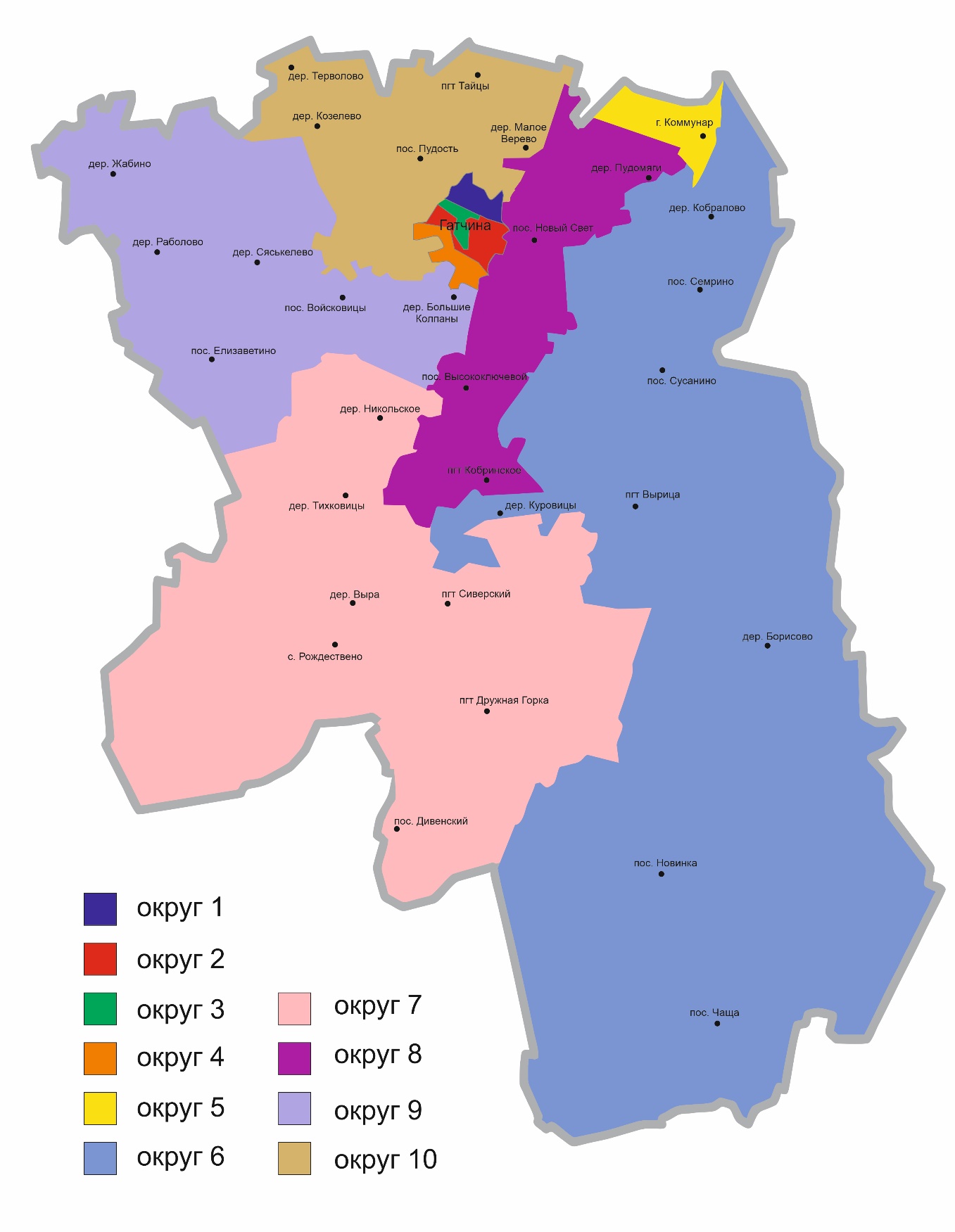 